Беседа: "Вредные привычки"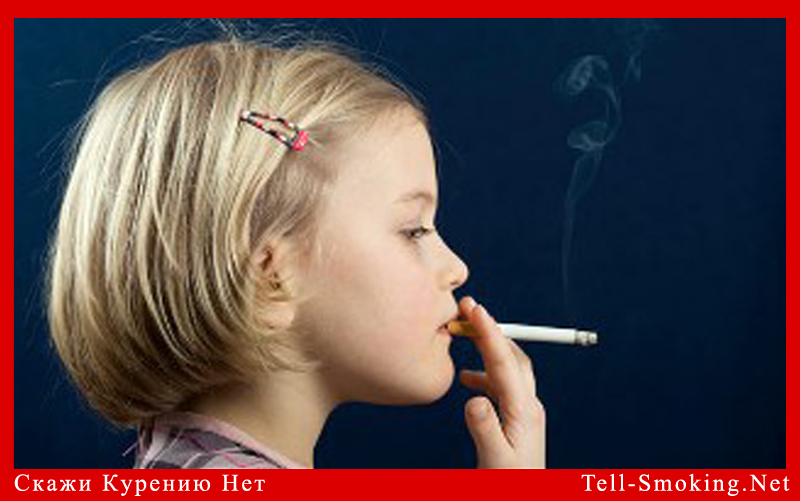 Цели: 1. Закрепление знаний о вреде курения, алкоголизма, наркомании;2. Развитие наглядно-образного мышления, зрительной и слуховой памяти и внимания;3. Воспитание сознательного отношения к своему здоровью. Ход занятия.1. Организационный момент.2. Практическое задание.Воспитатель: У каждого на парте лежит набор букв. Сложите из них 2 слова, с которыми мы уже встречались ранее. Что получилось? /Вредные привычки/.3. Тема занятия.Воспитатель: Тема нашего занятия – вредные привычки. /На доске тема занятия/. Мы с вами уже много говорили о вредных привычках. Сегодня мы подведём итог по данной теме.4. Беседа.Воспитатель: Какие вредные привычки вы можете назвать? /Курение, алкоголизм, наркомания, ложь, пропуски занятий, уход из школы, воровство и другие/. /На доске вывешиваются таблички: “Табакокурение”, “Алкоголизм”, “Наркомания”/.Воспитатель: Почему они считаются вредными? /Наносят вред организму человека/. А вот какой вред они причиняют организму человека мы сейчас вспомним.5. Работа над пройденным материалом.Воспитатель: Итак, первая вредная привычка, о которой мы будем говорить, “Табакокурение”.Это слово состоит из 2 частей. Каких? /Табак и курение/.Как в России появился табак? /Завезли купцы из Америки/.Что такое табак? /Однолетнее растение/. Это однолетнее растение, в листьях которого содержится вредное вещество. Какое? /Никотин/. Это сильный яд, в чистом виде представляет собой маслянистую жидкость. Учёные установили, что извлечённый из 5 сигарет никотин убивает кролика, а из 100 сигарет – лошадь. Вот какой губительной силой обладает никотин.6. Разгадывание кроссворда. 1.Листья, которые сушат на солнце, затем сворачивают в трубочки. /Табак/.2.Что остаётся от недокуренной сигареты. /Окурок/.3.Сильный яд, находящийся в табаке. /Никотин/.4.Часть сигареты, которая задерживает некоторые вредные вещества, содержащиеся в сигарете. /Фильтр/.5.Чем добывают огонь. /Спички/.6.Самая страшная болезнь курящих людей. /Рак/.7.Так называют человека, который много курит. /Курильщик/.7. Беседа.Воспитатель: Следующая вредная привычка “Алкоголизм”.Что такое алкоголь? /Вещество, которое содержится в алкогольных напитках/.Скажите:- Приходилось ли вам встречать, общаться с людьми, которые выпили много алкогольных напитков? (Ответы детей)- Как ведут себя такие люди? (Ответы детей)- Какое чувство они вызывают у вас, у окружающих? (Ответы детей)- Можно ли отмечать праздники без алкогольных напитков? (Ответы детей)Подведение итога: Алкоголь опасен в любом возрасте, особенно детском и подростковом. Он делает человека зависимым, к нему быстро привыкают. Организм постепенно разрушается. Такую ошибку исправить нелегко.8. Работа с басней.Послушайте басню С.Михалкова “Непьющий воробей”. Случилось это Во время птичьего банкета: Заметил Дятел-тамада, Когда бокалы гости поднимали, Что у Воробушки в бокале – Вода! Фруктовая вода!! Подняли гости шум, все возмущаться стали, “Штрафной” налили Воробью. А он твердит своё: “Не пью! Не пью! Не пью!” “Не поддержать друзей? Уж я на что больная, - Вопит Сова, - а всё же пью до дна я!” “Где ж это видано, не выпить за леса И за родные небеса?!” - Со всех сторон стола несутся голоса. Что делать? Воробей приклювил полбокала. “Нет! Нет! – ему кричат. – Не выйдет! Мало! Мало! Раз взялся пить, так пей до дна! А ну, налить ему ещё вина!” Наш скромный трезвенник недолго продержался – Все разошлись, а он под столом остался… С тех пор прошло немало лет,  Но Воробью теперь нигде проходу нет, И где бы он не появился, Везде ему кричат и шепчут вслед. “Ах, как он пьёт!”, “Ах, как он разложился!”, “Вы слышали? На днях опять напился!”, “Вы знаете? Бросает он семью!” Напрасно Воробей кричит: “Не пью-ю! Не пью-ю!!” - Скажите, что случилось с воробьём? - Почему воробей не сумел отказать, сказать НЕТ? Также происходит и в жизни. (Ответы детей)9. Игра “Выбери ответ”.Воспитатель: А сейчас я предлагаю сыграть в игру “Выбери ответ”. Внимательно послушайте вопрос:- Как бы вы ответили, оказавшись на месте воробья? Почему?На доске варианты ответов. Выберите один из вариантов ответа и встаньте возле него.А) спасибо, вино опасно для моего здоровья, поэтому я воздержусь от его употребления;Б) спасибо, у меня сегодня тренировка, это может повлиять на спортивные результаты;В) спасибо, но сейчас я вынужден уйти, меня ждут родители;Г) спасибо, с удовольствием попробую.(Ответы детей)Вывод: Есть ещё много вариантов ответа. Но самые правильные те, в которых есть слово НЕТ.10. Беседа.Воспитатель: Ещё одна вредная привычка – “Наркомания”. Другими словами употребление наркотиков. Наркомания также как алкоголизм и табакокурение – это тоже серьёзная опасность для человека. Сейчас мы с вами вспомним какая это опасность. У вас на партах лежат листочки с напечатанным текстом. По очереди, вслух читаете этот текст и вывешиваете на доске. - Наркомания – это ловушка. - Наркомания – это самообман.- Наркомания – это медленное самоубийство.- Наркомания – это тюрьма.- Наркомания – это тяжёлые болезни.- Наркомания – это больной мозг.- Наркомания – это предательство.- Наркомания – это потеря всего.- Наркомания – это смерть.Вывод: Это этапы жизни наркомана, другими словами, его судьба. Страшная судьба.11. Игра “Пирамида”.Воспитатель: А сейчас я вам предлагаю сыграть ещё в одну игру “Пирамида”. Я приглашаю 1 человека, он выходит и приглашает к доске следующего и т.д. Пока не выйдут все учащиеся.
Идёт игра. Воспитатель: Посмотрите, мы с вами построили пирамиду. И на это ушло очень мало времени. Вот также быстро табак, алкоголь, наркотики овладевают организмом человека и разрушают его.12. Итог.Воспитатель: Я надеюсь, что вы никогда не будете курить, употреблять алкоголь и наркотики. Надеюсь, что все вредные привычки, о которых мы говорили, обойдут вас стороной. А для этого вы должны уметь сказать “Нет вредным привычкам”.  Давайте вместе вслух произнесём эту фразу.Дети громко произносят эту фразу.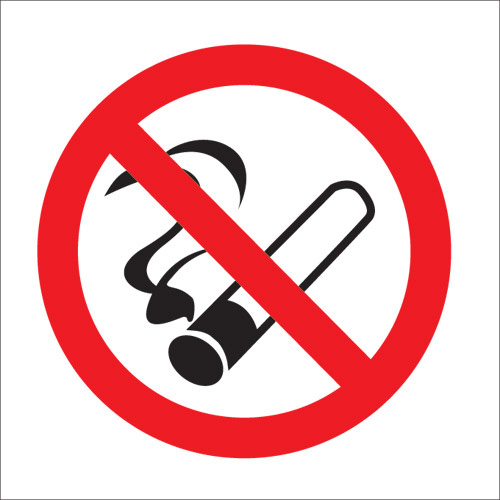 